Предметно-ориентированный центр компетенций для повышения квалификации сотрудников образовательных организаций высшего образования в сфере финансово-экономической деятельности ФГБОУ ВО «Марийский государственный университет» открыт в соответствии с распоряжением Министерства образования и науки Российской Федерации от 22 июля 2016 года № Р-331 «Об организации в Министерстве образования и науки Российской Федерации работы по повышению уровня профессиональной компетенции сотрудников образовательных организаций высшего образования подведомственных Минобрнауки России, включая руководителей образовательных организаций, а также руководителей и сотрудников финансово-экономических структурных подразделений и бухгалтерий».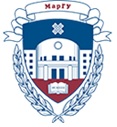 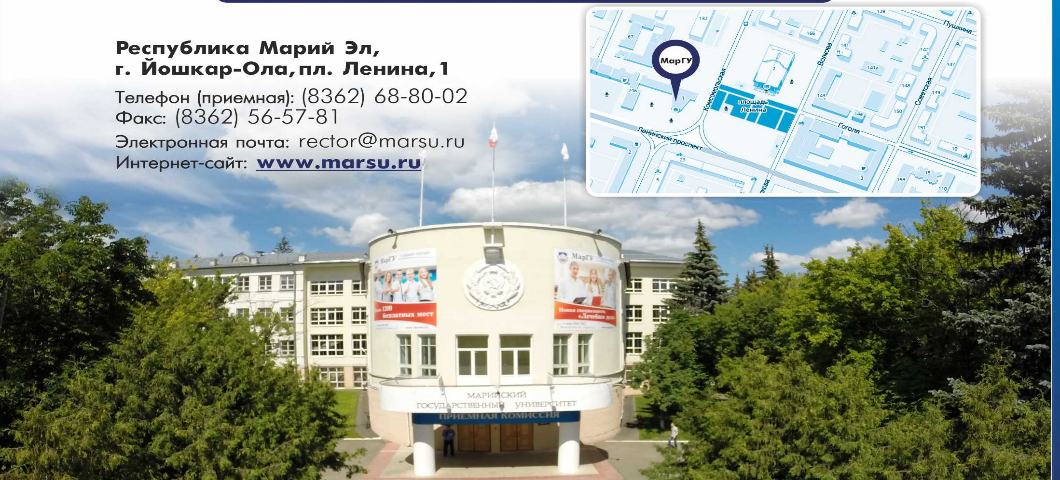 КУРСЫ ПОВЫШЕНИЯ КВАЛИФИКАЦИИ«Экономика образования: планирование, анализ и контроль финансово-хозяйственной деятельности образовательных организаций высшего образования»Формат занятий: (ежедневно 9:00 – 18:00) лекции, практические занятия, решение кейсов, самостоятельная работа, тестирование.Итоговая аттестация: зачёт (итоговое тестирование на сайте финпроректор.рф)Для работы каждому участнику необходимо взять с собой ноутбук.Дополнительная профессиональная образовательная программа повышения квалификации «Экономика образования: планирование, анализ и контроль финансово-хозяйственной деятельности образовательных организаций высшего образования»(категория ректор и проректоры)Дополнительная профессиональная образовательная программа повышения квалификации «Экономика образования: планирование, анализ и контроль финансово-хозяйственной деятельности образовательных организаций высшего образования»(категория руководители центров финансовой ответственности)Дополнительная профессиональная образовательная программа повышения квалификации «Экономика образования: планирование, анализ и контроль финансово-хозяйственной деятельности образовательных организаций высшего образования»(категория руководители и сотрудники финансовых и бухгалтерских служб)Кадровый состав курсов повышения квалификацииПредметно-ориентированный центр компетенций 
ФГБОУ ВО «Марийский государственный университет» предлагает Вам:Квоту на бесплатное обучение – один человек от одного ВУЗа;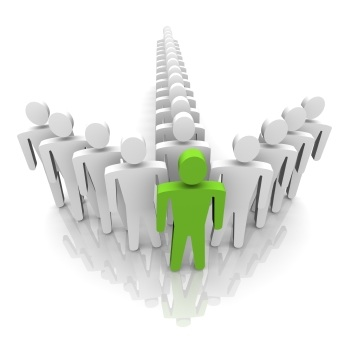 Онлайн регистрацию на курсы на сайтах финпроректор.рф и cbias.ru;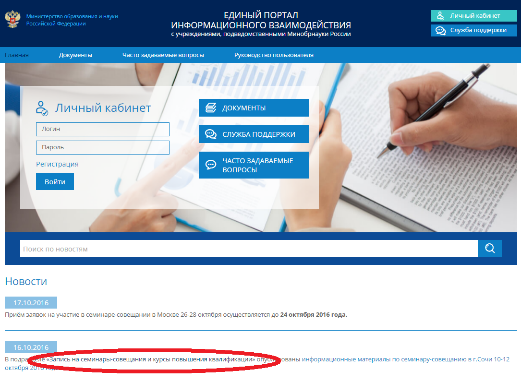 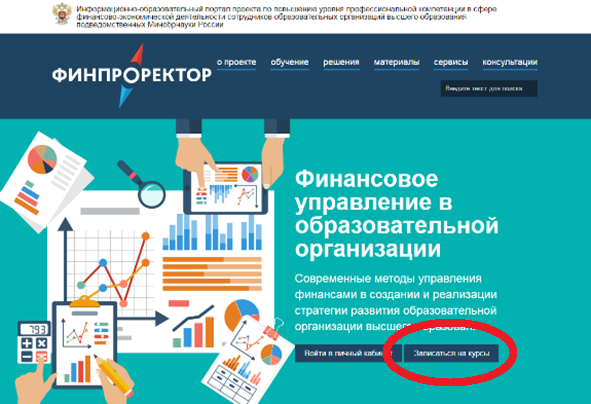 Удобный трансфер до места обучения:авиаперелет Москва – Чебоксары от 3700 руб. + бесплатный трансфер до места обучения.Комфортабельное размещение на базе отдыха «Росинка» (стоимость с питанием от 3600 руб./сутки, в том числе крытый бассейн и бильярд)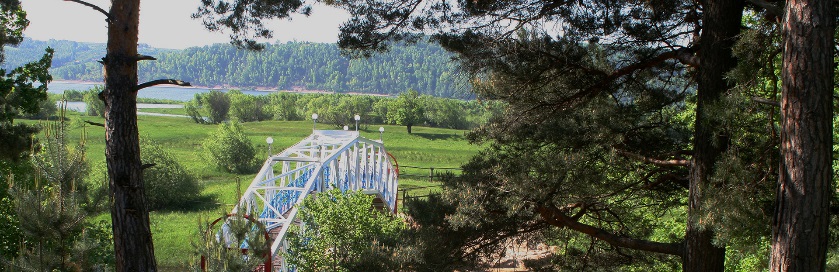 Экскурсию по достопримечательностям Йошкар-Олы 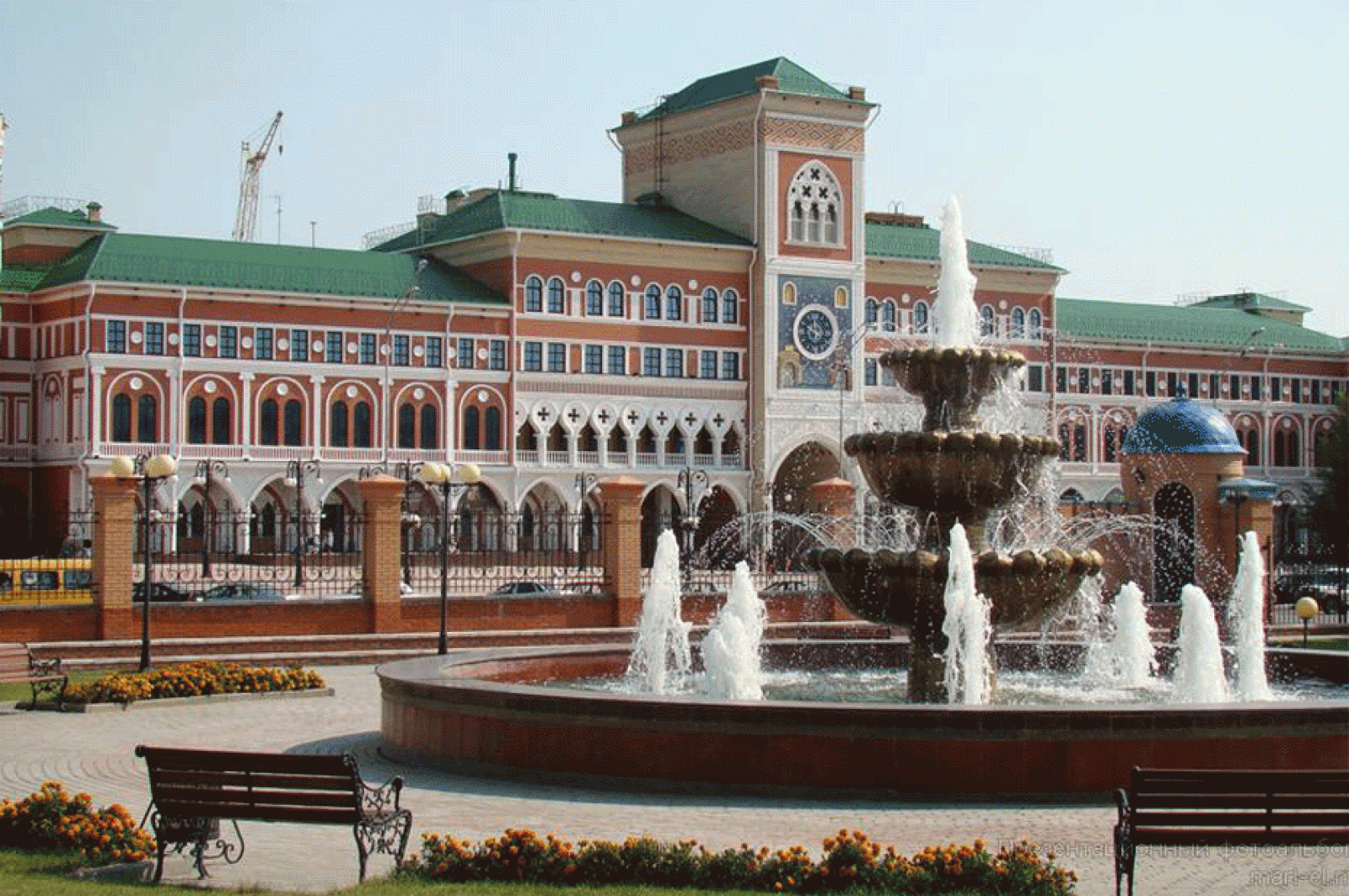 Презентацию информационно-аналитической системы «Помощник Ректора» («Rector Assistant»)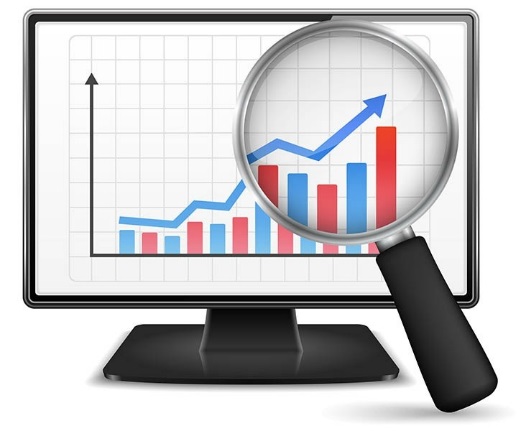 Место проведения курсов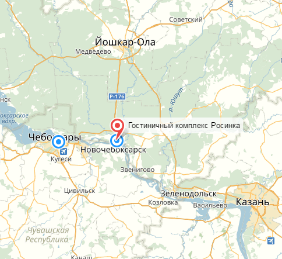 База отдыха «Росинка»Адрес: Республика Марий Эл, Звениговский район, с. Кокшайск, туристическая зона (на берегу р. Волга)www.gkrosinka.ru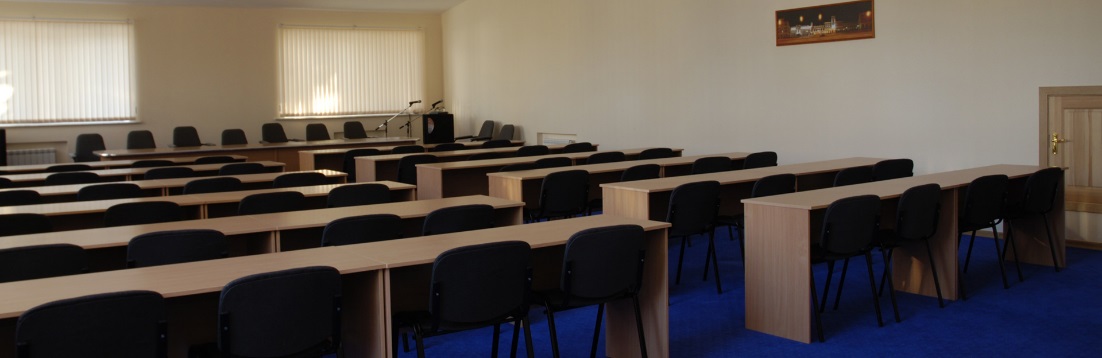 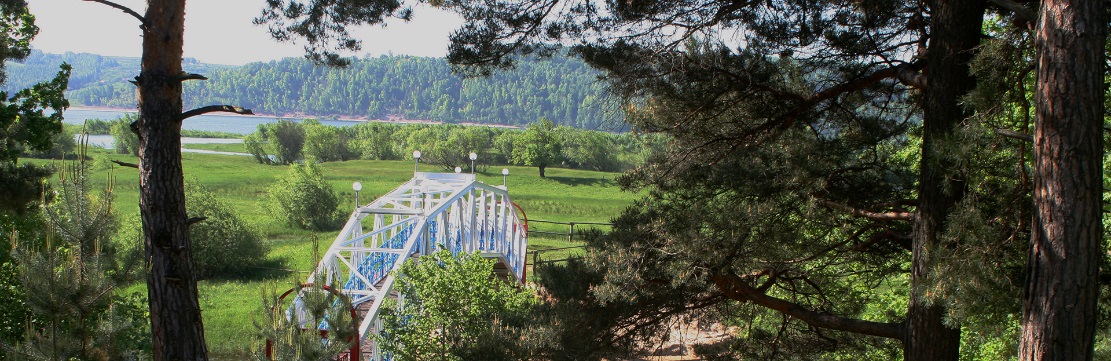 Контакты ПЦКРасписание курсов повышения квалификации«Экономика образования: планирование, анализ и контроль финансово-хозяйственной деятельности образовательных организаций высшего образования»* Один сотрудник от одного вуза может обучиться бесплатно.Категория слушателейТрудоёмкость1) Ректор и проректоры32 часа, в т.ч. 28 часов аудиторных и 
4 часа самостоятельная работа2) Руководители центров финансовой ответственности32 часа, в т.ч. 27 часов аудиторных и 
5 часов самостоятельная работа3) Руководители и сотрудники финансовых и бухгалтерских служб72 часа, в т.ч. 43 часа аудиторных и 
29 часов самостоятельная работа№ п/пНаименование разделов, дисциплин (модулей)Трудоёмкость, час1.Стратегическое планирование121.1Модели и методы стратегического планирования41.2.Реализация стратегии развития образовательной организации высшего образования в систему финансового планирования и далее финансового учета61.3.Рентабельность видов деятельности22.Управление финансами в образовательной организации высшего образовании82.1.Цели и результаты внедрения новых методов финансового управления22.2.Формирование финансовой структуры ООВО. Формирование финансовой структуры ЦФО22.3.Мотивация руководителей ЦФО22.4.Определение стоимости платных образовательных услуг23.Бюджетная система ООВО43.1.Основные принципы формирования БДР и БДДС23.2.Составление БДР и БДДС24.Управленческая учетная политика44.1.Разработка управленческой учетной политики. Внедрение управленческой учетной политики.24.2.Основные различия между бухгалтерским и управленческим учетами. Интеграция бухгалтерского учета и управленческого учета25.АСУ ПФХД25.1.Основы использования федерального сервиса АСУ ПФХД. Интеграция АСУ ПФХД с системой Бюджетирования образовательной организации 2Итоговая аттестация2Итого часов:32№ п/пНаименование разделов, дисциплин (модулей)Трудоёмкость, час1.Стратегическое планирование61.1Модели и методы стратегического планирования21.2.Реализация стратегии развития образовательной организации высшего образования в систему финансового планирования и далее финансового учета21.3.Рентабельность видов деятельности22.Управление финансами в образовательной организации высшего образовании82.1.Цели и результаты внедрения новых методов финансового управления22.2.Формирование финансовой структуры ООВО. Формирование финансовой структуры ЦФО22.3.Мотивация руководителей ЦФО22.4.Определение стоимости платных образовательных услуг23.Бюджетная система ООВО43.1.Основные принципы формирования БДР и БДДС23.2.Составление БДР и БДДС24.Управленческая учетная политика84.1.Разработка управленческой учетной политики. Внедрение управленческой учетной политики.44.2.Основные различия между бухгалтерским и управленческим учетами. Интеграция бухгалтерского учета и управленческого учета45.АСУ ПФХД45.1.Основы использования федерального сервиса АСУ ПФХД25.2.Интеграция АСУ ПФХД с системой Бюджетирования образовательной организации2Итоговая аттестация2Итого часов:32№ п/пНаименование разделов, дисциплин (модулей)Трудоёмкость, час1.Стратегическое планирование61.1Модели и методы стратегического планирования21.2.Реализация стратегии развития образовательной организации высшего образования в систему финансового планирования и далее финансового учета21.3.Рентабельность видов деятельности22.Управление финансами в образовательной организации высшего образовании182.1.Цели и результаты внедрения новых методов финансового управления22.2.Формирование финансовой структуры ООВО. 62.3.Формирование финансовой структуры ЦФО42.4.Мотивация руководителей ЦФО22.5.Определение стоимости платных образовательных услуг43.Бюджетная система ООВО183.1.Основные принципы формирования БДР и БДДС83.2.Составление БДР и БДДС104.Управленческая учетная политика204.1.Разработка управленческой учетной политики. Внедрение управленческой учетной политики.64.2.Основные различия между бухгалтерским и управленческим учетами.84.3.Интеграция бухгалтерского учета и управленческого учета.65.АСУ ПФХД85.1.Основы использования федерального сервиса АСУ ПФХД. 45.2.Интеграция АСУ ПФХД с системой Бюджетирования образовательной организации4Итоговая аттестация2Итого часов:72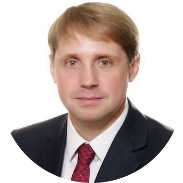 Швецов Михаил Николаевичректор ФГБОУ ВО «Марийский государственный университет», доктор экономических наук, кандидат педагогических наук.Эксперт-практик в области стратегического и оперативного управления ООВО, управления проектами, повышения качества финансового менеджмента, финансового планирования и контроля, учетно-аналитическому обеспечению системы менеджмента качества образования.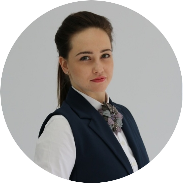 Баженова Вера Игоревнапроректор по финансово-экономической деятельности ФГБОУ ВО «Марийский государственный университет», кандидат экономических наук.Эксперт-практик в области управления финансами ООВО, бухгалтерского учета, управленческой учетной политики, формирования бюджетной системы ООВО, формирования системы внутреннего контроля.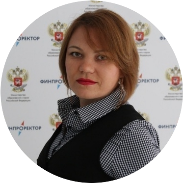 Калинина Татьяна Васильевназаместитель главного бухгалтера ФГБОУ ВО «Марийский государственный университет».Эксперт-практик в области управления финансами ООВО, бухгалтерского учета в бюджетных учреждениях, управленческой учетной политики.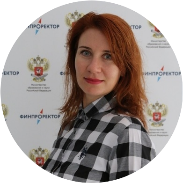 Казаковцева Марина Вадимовнакандидат экономических наук, доцент кафедры экономики и финансов ФГБОУ ВО «Марийский государственный университет».Эксперт-практик в области бюджетных отношений, управленческой учетной политики.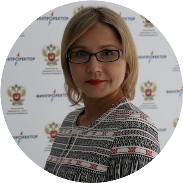 Шувалова Юлия Ананьевнакандидат экономических наук, доцент кафедры экономики и финансов ФГБОУ ВО «Марийский государственный университет».Эксперт-практик в области финансового менеджмента, маркетинга, бюджетирования.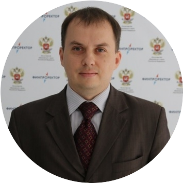 Скориков Сергей Николаевичкандидат экономических наук, экономист ПЭО
ФГБОУ ВО «Марийский государственный университет».Эксперт-практик в области стратегического планирования, бюджетирования, интеграции информационных систем ООВО.Адрес: 424000, Республика Марий Эл, 
г. Йошкар-Ола, пл. Ленина, д. 1Сайт: www.marsu.ruТел.: (8362) 68-80-80E-mail: pck@marsu.ruКоординатор: Скориков Сергей НиколаевичТел.: +7-987-732-32-30 (доступен WhatsApp и Viber)E-mail: skorikov_sn@mail.ruКоординатор: Скориков Сергей НиколаевичТел.: +7-987-732-32-30 (доступен WhatsApp и Viber)E-mail: skorikov_sn@mail.ruКурсы повышения квалификации для ректоров и проректоров(32 часа)Курсы повышения квалификации для руководителей ЦФО(32 часа)Курсы повышения квалификации для руководителей ЦФО(32 часа)Курсы повышения квалификации для руководителей и сотрудников финансовых и бухгалтерских служб(72 часа)Даты проведенияДаты проведенияДаты проведенияДаты проведения16-18 ноября (Йошкар-Ола)5-7 декабря(Санкт-Петербург)16-18 ноября (Йошкар-Ола)7-9 декабря (Санкт-Петербург)16-18 ноября (Йошкар-Ола)7-9 декабря (Санкт-Петербург)8-12 ноября(Йошкар-Ола)17-21 ноября(Йошкар-Ола)Стоимость обучения одного слушателя, руб.*Стоимость обучения одного слушателя, руб.*Стоимость обучения одного слушателя, руб.*Стоимость обучения одного слушателя, руб.*23 00023 00023 00035 000СкидкиСкидкиСкидкиСкидкиПри обучении больше 3 слушателей, скидка 2000 руб./чел; 
больше 10 слушателей – индивидуальные условияПри обучении больше 3 слушателей, скидка 2000 руб./чел; 
больше 10 слушателей – индивидуальные условияПри обучении больше 3 слушателей, скидка 2000 руб./чел; 
больше 10 слушателей – индивидуальные условияПри обучении больше 3 слушателей, скидка 5000 руб./чел; 
больше 10 слушателей – индивидуальные условияОсновные разделы курсов:1) Стратегическое планирование;2) Финансовая структура;3) Классификация доходов и расходов;4) Управленческая учетная политика;5) Финансовое планирование (БДР, ДДС);6) АСУ ПФХД;Итоговое тестированиеФормат занятий: (ежедневно 9:00 – 18:00) лекции, практические занятия, решение кейсов, самостоятельная работа, тестирование.Итоговая аттестация: зачет (итоговое тестирование)Для работы каждому участнику необходимо взять с собой ноутбук.Основные разделы курсов:1) Стратегическое планирование;2) Финансовая структура;3) Классификация доходов и расходов;4) Управленческая учетная политика;5) Финансовое планирование (БДР, ДДС);6) АСУ ПФХД;Итоговое тестированиеФормат занятий: (ежедневно 9:00 – 18:00) лекции, практические занятия, решение кейсов, самостоятельная работа, тестирование.Итоговая аттестация: зачет (итоговое тестирование)Для работы каждому участнику необходимо взять с собой ноутбук.Основные разделы курсов:1) Стратегическое планирование;2) Финансовая структура;3) Классификация доходов и расходов;4) Управленческая учетная политика;5) Финансовое планирование (БДР, ДДС);6) АСУ ПФХД;Итоговое тестированиеФормат занятий: (ежедневно 9:00 – 18:00) лекции, практические занятия, решение кейсов, самостоятельная работа, тестирование.Итоговая аттестация: зачет (итоговое тестирование)Для работы каждому участнику необходимо взять с собой ноутбук.Основные разделы курсов:1) Стратегическое планирование;2) Финансовая структура;3) Классификация доходов и расходов;4) Управленческая учетная политика;5) Финансовое планирование (БДР, ДДС);6) АСУ ПФХД;Итоговое тестированиеФормат занятий: (ежедневно 9:00 – 18:00) лекции, практические занятия, решение кейсов, самостоятельная работа, тестирование.Итоговая аттестация: зачет (итоговое тестирование)Для работы каждому участнику необходимо взять с собой ноутбук.Контакты ПЦККонтакты ПЦККонтакты ПЦККонтакты ПЦКАдрес ПЦК: Республика Марий Эл, 
г. Йошкар-Ола, пл. Ленина, 1Телефон: (8362) 68-80-80 E-mail: pck@marsu.ru Cайт: www.marsu.ruАдрес ПЦК: Республика Марий Эл, 
г. Йошкар-Ола, пл. Ленина, 1Телефон: (8362) 68-80-80 E-mail: pck@marsu.ru Cайт: www.marsu.ruКоординатор: Скориков Сергей НиколаевичТел.: +7-987-732-32-30 (доступен WhatsApp и Viber)E-mail: skorikov_sn@mail.ruКоординатор: Скориков Сергей НиколаевичТел.: +7-987-732-32-30 (доступен WhatsApp и Viber)E-mail: skorikov_sn@mail.ru